ST. ANNE’S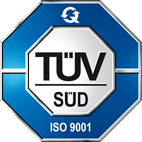 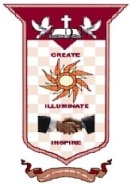 COLLEGE OF ENGINEERING AND TECHNOLOGY(Approved by AICTE, New Delhi. Affiliated to Anna University, Chennai)(An ISO 9001: 2015 Certified Institution)ANGUCHETTYPALAYAM,  PANRUTI – 607 106.QUESTION BANKPERIOD: JULY - NOV 2018                   				      BATCH: 2016 – 2020BRANCH: EEE							      YEAR/SEM: III/V           SUB CODE/NAME:EE6502– MICROPROCESSOR AND MICROCONTROLLERUNIT I 8085 PROCESSORPART – AWhat is Microprocessor? Give the power supply & clock frequency of 8085? [May 2014][D]What are the various flags used in 8085? [Nov/Dec 2013 , Nov/Dec 2012][D]List the registers available in 8085 Microprocessor.[Nov/Dec 2011][D]What is the size of stack pointer and program counter in 8085? .[Nov/Dec 2011][D]What is ALE? [Nov/Dec 2013][D]What is the function of program counter in 8085 microprocessor? [May 2013][D]What is program counter? [Nov/Dec 2012, May 2014][D]What is Microprocessor ?[Nov/Dec 2011] [D]What is assembly language?[April 2009] [D]Why address bus is unidirectional?[May/Jun 2010][D]Differentiate between software and hardware interrupts? [Apr/May 2010][D]What is interrupt? [Apr/May 2010][D]What do you mean by masking the interrupt? How it is activated in8085? [Apr/May 2012][D]List the main applications of 8 bit microprocessors? [May/Jun 20012][D]What is Address Bus and System Bus? [Apr/May 2010][D]What is a flag? [Apr/May 2010][D]What is an Interrupt? Haw the interrupt are classified ?[Nov 2008][D] Give the power supply & clock frequency of 8085[Nov/Dec 2011][D]Mention the purpose of SOD and SID lines.[May/June 2016][D] List the four instructions which control the interrupt structure of the 8085 [Nov/Dec 2006, APR/MAY 2011][D]Why is data bus bidirectional ?[Apr/May 2011][D]PART – B[first half][Hardware architecture]Draw and Explain the Architecture of 8085(16) [D] [ Nov 2013]write the features of 8085 microprocessor (6) [D] [ Nov 2013][Pin outs]Draw the signal configuration of 8085 and explain the purpose of each signal.[ID](May/June 2014]Describe the functional pin diagram of 8085. (16) [D][Nov 2011, 2012][Functional building blocks of processor]Describe the functional block diagram of 8085. (16) [D][May 2006,2010][Memory organization]Explain in detail about memory interfacing.(10)[D][ Apr 2007][second half][I/O ports and data transfer concepts]With suitable examples explain how I/O devices are connected using memory mapped I/O and peripheral I/O. (10)[D][Apr 2008]Explain data transfer schemes of 8085 [D](10)[Timing diagram]Explain various machine cycles supported by 8085. (16) [D][Nov 2009]Draw the timing diagram of I/O read cycle in 8085 and explain it (8)[D][May 2014][Interrupts]Write short notes on vectored interrupts [HARDWARE INTERRUPTS] of 8085. (8)[ID][Nov 2011]Explain the different types of interrupts used in 8085 .(16) [D] [May/June 2012][Dec 2013][Dec 2008][Dec 2015]UNIT II PROGRAMMING OF 8085 PROCESSORPART – AName the various schemes of data transfer in 8085?[Apr/May 2011][D]What is a subroutine [May/June 2016][D]What is the function of CALL instructions.[Nov/Dec 2016][D]Classify the addressing modes of 8085? [Nov/Dec 2016][D]Explain the function of CMP instruction.[Nov/Dec 2015][D]How is time delay generating using subroutine? [Nov/Dec 2015][D]Define stack and stack related instructions.[May/June 2016][D]What is a recursive procedures.[May/June 2016][D]Give two examples for two byte and three-byte instruction.[May/June 2012][D]What is the function of rotate instructions? Give an example [Apr/May 2015][D]What are the different machine control instructions used in 8085? [May/June 2013][D]How is the 8085 instructions classified according to the functional categories? [Nov/Dec 2011, Apr/May 2017][D]What is the use of branching instructions? Give examples. [Apr/May 2012][D] State the function of given 8085 instruction: JP, JPE, JPO, and JNZ. [Apr/May 2011][D]With an example program, explain the concept of Looping, Counting and Indexing.[ Apr/May 2017][D]What is indexing?[ Nov/Dec 2012][D]Why do we need look up table? [Nov/Dec 2011][D]What is subroutine? What are the instructions associated with the subroutine. [Nov/Dec 2013][D]What is the function of stack? [May/June 2013][D]What is a stack in an 8085 microcomputer system?[ Apr/May 2012][D]Define Opcode and operand?[D]What is an assembler?[D]PART – B[first half][Instruction -format and addressing modes – assembly language format – data transfer, data manipulation& control instructions]Explain the different data transfer control instructions supported by 8085 processor. (12)[D][Nov/Dec 2011]Describe the instruction format and addressing modes of 8085 microprocessor?(12)[D][May 2011]Describe the instruction format of 8085 microprocessor.(4)[D][May 2011]Write an 8085 assembly language program with flow chart to multiply two 8 bit numbers.(8)[D][Dec 2011,2012]]Write an 8085 assembly language program to sort numbers ascending orders.(8)[D][May 2013]Write an 8085 assembly language program with flow chart to add two 8 bit numbers.(8)[D][Dec 2013]Write an assembly language program to store 8 bit numbers using 8085.(6)[D][Dec 2013][second half][Loop structure with counting & indexing – look up table - subroutine instructions - stack.]Write short notes on Look up table and its usage. (8) [D][Apr/May 2015]Compare the similarities and differences of CALL and RET instructions with PUSH and POP instructions.(8)[D] [Nov/Dec 2011][May/June 2016]Write an ALP based on 8085 microprocessor instruction set to find the square root of data from 1 to 9 using lookup table. (8)[D] [Apr/May 2011] Describe with a suitable example, the operation of stack. (8)[D] [May/June 2012]Describe with suitable 8085 ALP, the use of subroutine instruction?(10)[D] [May/June 2013] [Apr/May -2017] UNIT III 8051 MICRO CONTROLLERPART AGive the memory size of 8051microcontroller. [April/may -2010][D]Give the details of PSW register in 8051. [May/June -2012,May/June -2014][D]List the alternative functions assigned to Port 3 pins of 8051 microcontroller[April/may -2011][D]Mention the size of DPTR and Stack Pointer in 8051 microcontroller.[April/may -2011][D]What are the main features of 8051 microcontroller?[May/June -2012][D]What are the addressing modes of 8051? [Nov/Dec-2011][D]What is the function of R register in 8051? [May/June -2013][D]List the interrupt sources in 8051. [May/June -2014][D]List the on-chip peripherals of 8051 microcontroller.[Nov/Dec-2011][D]How many ports are bit addressable in 8051 microcontroller. [Nov/Dec-2012][D]Give an example of DA instruction of 8051 microcontroller.[Nov/Dec-2012][D]Write A program to perform multiplication of 2 no’s using 8051? [NOV-2009][D]What is memory mapping? [May/June 2011][D]Name any four additional hardware features available in microcontrollers when compared to microprocessors.[D]Which port of the 8085 is used as address / data bus?[Apr/May 2011][D]Write the vector address and priority sequence of 8051 interrupts?[June 2007][D]List the features of 8051 microcontroller.[May/June 2016][D]List the interrupts of 8051 microcontroller.[Nov/Dec 2015][D]What is program status word of 8051?[May 2012][D]Explain the interrupts of 8051 microcontroller.[Nov/Dec 2016][D]Mention any four data transfer instructions of 8051 microcontroller.[Nov/Dec 2016][D]Give the details of PSW register in 8051. [April/may -2010][D]What are the applications of  8051 microcontroller[May 2012][D]PART B[first half][Hardware Architecture, pin outs – Functional Building Blocks of Processor – Memory organization]Describe the architecture of 8051 with neat diagram.(16)[D] [May/June 2012]Discuss the internal memory organization of 8051 microcontroller.(16)[Dec 2010]What is the internal memory capacity of microcontroller 8051?(8)[D][May 2011]Explain the operation of stack in 8051.(8)[D]Explain the program memory and data memory structure of 8051 microcontroller.(10)[D][Nov/Dec 2011]Draw the pin diagram of 8051 microcontroller and explain its port structure. (12)[D][Nov/Dec 2011]Explain the RAM structure of 8051.(8)[D][Nov/Dec 2016][second half][I/O ports and data transfer concepts– Timing Diagram – Interrupts-Comparison to Programming concepts with 8085]Explain the different addressing modes of 8051 microcontroller.(8)[D][May/June 2016]Explain the I/O ports and their functions of 8051 micrcontroller.(16)[D][Nov/Dec 2015,2016]Explain the timers of 8051 micrcontroller with appropriate diagrams.(16)[D] [Nov/Dec 2015]Explain how serial communication is performed in 8051 microcontroller.(10)[D][Nov/Dec 2011]UNIT IV PERIPHERAL INTERFACINGPART AWhat are the different ways to end the interrupt execution in 8259 PIC? [Apr/May 2011][D]What is the function of Scan section in 8279 programmable keyboard/Display controller? [Apr/May 2011][D]Draw the ‘mode word’ format of 8251 USART. [Nov/Dec 2011[Nov/Dec 2012][D]State the use of ISR and PR registers in 8259 PIC. [Nov/Dec 2011][D]What are the salient features of INTEL 8259 Programmable interrupt controller? [May/June 2014][D]How data is transmitted in asynchronous serial communication? [May/June 2014][D]What are the applications of D/A converter interfacing with 8255? [May/June 2012][D]What is keyboard interfacing? [May/June 2012][D]What are the different peripheral interfacing used with 8085 processor? [May/June 2013][D]What are the output terminals in USART 8251? [May/ June 2013][D]What are the basic modes of 8255? [Nov/Dec 2013][D]What are the internal devices of a typical DAC.[May/June 2016][D]What are the working modes of 8254 timer?[Nov/Dec 2015][D]Draw the command word format of 8255 in I/O mode.[Nov/Dec 2016][D]List some of the features of 8259 programmable interrupt controller.[Nov/Dec 2016][D]What are the operating modes of IC 8253 / 8254 Timer?[D]What is key de bouncing?[D]List the features of 8279.[D]What are the different types of DMA?[D]What is Cycle stealing DMA?[D]What is meant by Baud rate?[D]Explain the mode3 of 8051 serial ports? [Nov 2009][D]PART B[first half][Study on need, Architecture, configuration and interfacing, with ICs: 8255, 8259 , 8254,8237,8251, 8279]Draw and explain the functional block diagram of 8254 timer.(8)[D][May/June 2016]Draw and explain the functional block diagram of 8251 timer.(8)[D][May/June 2016] Explain the block diagram, architecture and registers of the 8279 keyboard/display controller.(16)[D][Nov/Dec 2015]Explain the working of 8279 as a keyboard /display controller and explain its command registers and its functions.(16)[D][Nov/Dec 2016]With neat block diagram explain 8255 PPI and its operating modes (16)[D][May/June 2013]Bring about the features of 8251.(10)[D]With functional diagram, explain the operation and programming of 8251 USART in detail.(16)[D][Apr/May 2011][May/June 2012]Explain the working of 8259 with a neat block diagram.(8)[D][Nov/Dec 2016][second half][A/D and D/A converters &Interfacing with 8085& 8051]With neat diagram explain the ADC interface to microprocessor.(16)[D][Dec 2011]Show and explain the ADC interfacing with 8085 microprocessor.(16)[D] [Apr/May 2011]Draw the block diagram to interface 8051 microprocessor with ADC and DAC.(16)[D]UNIT V MICRO CONTROLLER PROGRAMMING & APPLICATIONSPART AList the different types of 8051 instructions. [ April/may -2010, Nov/Dec-2011][D]What are the various operations performed by Boolean variable instructions of 8051?[April/may -2010, April/may -2011][D][D]What is the operation of the given 8051 microcontroller instructions:XRL A, direct? [April/may -2011][D]Draw the flow chart for the programming of serial port of 8051 [May/June -2012][D]What are the applications of 8051 microcontroller? [May/June -2012][D]How is the pulse generated from microcontroller for stepper motor control [May/June -2013][D]Why do we need opto-isolator circuit between microcontroller and the stepper motor? [Nov/Dec-2011][D]Why interfacing is needed for 1/0 devices? [Nov 2009][D]Write a program to perform multiplication of 2 numbers using 8051? [NOV-2009][D]How many ports are bit addressable in an 8051 microcontroller?[Nov/Dec 2012][D]Write a program to find the 2’s complement using 8051?[NOV-2008][D]What does the mnemonics “LCALL” and “ACALL” stands for? [Nov/Dec-2012][D]What are the different addressing modes of microcontroller 8051? [ Apr/ May 2008][D]How a keyboard matrix is formed in keyboard interface ?[May/June 2016][D]What is the use of PSW?[Nov/Dec 2016][D]Mention any four data transfer instructions of 8051 microcontroller. ?[Nov/Dec 2016][D]List the features of ADC0804?[D]What are the uses of PWM in motor control using microcontroller?[D]Explain rotate instructions of 8051[D]Explain DAA instruction of 8051.[D]PART B[first half][Data Transfer, Manipulation, Control Algorithms& I/O instructions – Simple programming exercises key board and display interface]Explain the data transfer instructions and program control instructions of 8051 Microcontroller.(16)[D] [Apr/May 2011]Explain the interfacing of Keyboard/Display with 8051 microcontroller.(12)[D] [Apr/May 2011]How to interface a 7 segment display using 8051 microcontroller.(12)[D][Nov/Dec 2011]Instruction set of 8051-Data transfer, Data manipulation, I/O and control instructions with examples and explanations. (16)[D]Explain the interfacing of  four digit 7 segment display to 8051 and its program.(16) [D][Nov/Dec 2016]How do you interface a 4X4 matrix keyboard using 8051 microcontroller.(12)[D] [Nov/Dec2011]Explain in detail about  Keyboard & Display Interface(16)[D][second half][Closed loop control of servo motor- stepper motor control – Washing Machine Control]Draw the schematic for interfacing a stepper motor with 8051 microcontroller and write 8051 ALP for changing speed and direction of motor.(16)[D] [May/June 2012]Explain the servomotor control using 8051 microcontroller.(16)[D][Apr/May2011]Explain in detail about  Washing machine control, stepper motor & servo motor (16)[D]16.Explain with a neat diagram the closed loop control of servo motor using microcontroller?(16)[D][May/June 2016]Explain the washing machine control using 8051 and write a program for the same.(16) [D][Nov/Dec 2016]